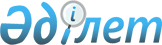 У.с. - приказом Министерства образования и науки РК от 4 июня 2001 года N 422 ~V011530 Об утверждении и введении в действие "Положения о порядке присуждения ученых степеней и присвоения ученых званий"
					
			Утративший силу
			
			
		
					Постановление Государственного аттестационного комитета Республики Казахстан от 12 мая 1996 г. N 194-а Зарегистрирован в Министерстве юстиции Республики Казахстан 10.06.1996 г. за N 174

      В целях обеспечения единства требований к соискателям ученых степеней и ученых званий в рамках проводимой государственной политики в области аттестации научных и научно-педагогических кадров высшей квалификации, отвечающей особенностям тенденций и перспектив развития науки, техники, культуры и образования, рекомендациям Конвенций о признании учебных курсов, дипломов о высшем образовании, ученых степеней в государствах региона Европы (Париж, 1979 г.) и в государствах Азии и Тихого океана (Бангкок, 1983 г.) ПОСТАНОВЛЯЮ: 

      1. Утвердить новое "Положение о порядке присуждения ученых степеней и присвоения ученых званий".     2. Ввести в действие с 1 июля 1996 года новое "Положение опорядке присуждения ученых степеней и присвоения ученых званий".     3. Признать утратившим силу с 1 июля 1996 года Приказ ВАК приКабинете Министров Республики Казахстан от 19 апреля 1993 года N62-Ж "О введении в действие "Положения о порядке присуждения ученыхстепеней и присвоения ученых званий".     Председатель                         П О Л О Ж Е Н И Е              о порядке присуждения ученых степеней и                      присвоения ученых званий                         I. Общие принципы 

       1. Настоящее Положение устанавливает порядок присуждения ученых степеней доктора наук и кандидата наук, а также присвоения ученых званий профессора и доцента по соответствующим специальностям. 

      Ученые степени могут присуждаться, а ученые звания - присваиваться лицам, которые имеют глубокие профессиональные знания и достижения в определенной отрасли науки и в научно-педагогической деятельности. 

      2. Ученая степень доктора наук присуждается Государственным аттестационным комитетом (ГАК) Республики Казахстан на основании ходатайства диссертационного совета, принятого после оценки итогов выполнения программы докторской подготовки и публичной защиты диссертации соискателем, имеющим ученую степень кандидата наук, и с учетом заключения соответствующего экспертного совета ГАК Республики Казахстан. 

      Ученая степень кандидата наук присуждается диссертационным советом на основании оценки итогов выполнения программы кандидатской подготовки и публичной защиты диссертации соискателем, имеющим высшее образование или степень магистра наук. Решение диссертационного совета о присуждении ученой степени кандидата наук вступает в силу после его утверждения ГАК Республики Казахстан. 

      В случае установления нарушений требований настоящего Положения ГАК Республики Казахстан имеет право отменять решения диссертационных советов. 

      3. Ученое звание профессора присваивается ГАК Республики Казахстан работникам высших учебных заведений, научных и приравненных к ним организаций по представлению ученых (научно-технических) советов с учетом заключений соответствующих экспертных советов ГАК Республики Казахстан. 

      4. Ученое звание доцента присваивается ГАК Республики Казахстан работникам высших учебных заведений по представлению ученых советов высших учебных заведений с учетом заключений соответствующих экспертных советов ГАК Республики Казахстан. 

      5. ГАК Республики Казахстан осуществляет оценку соответствия деятельности в области аттестации научно-педагогических кадров ученых (научно-технических) советов организаций, приравненных к научным учреждениям предъявляемым требованиям, а также отдельных (негосударственных) высших учебных заведений, имеющих установленные лицензии от соответствующих министерств, ведомств, и по итогам этой оценки предоставляет им права на возбуждение ходатайств о присвоении соискателям ученых званий. 

      6. Докторам наук и кандидатам наук выдаются дипломы, а профессорам и доцентам - аттестаты установленного образца по соответствующим специальностям. 



 

       II. Требования к подготовке соискателей ученых степеней 



 

     7. Соискатели ученой степени доктора наук (докторанты) должны выполнить программу, включающую: 

      прохождение стажировки (с отрывом или без отрыва от основной деятельности) для освоения новых методов и научных достижений в соответствующей отрасли наук или специальности в ведущих отечественных или зарубежных научных и учебных центрах; 

      представление результатов собственных научных исследований по актуальной тематике в виде докторской диссертации, основные положения которой опубликованы в соответствующих научных изданиях. 

      Кроме того, если докторская диссертация подготовлена по другой специальности по сравнению с кандидатской, то соискатель должен сдать кандидатский экзамен по новой специальной дисциплине. 

      8. Соискатели ученой степени кандидата наук должны выполнить программу, включающую: 

      изучение, освоение и сдачу кандидатских экзаменов и зачетов по соответствующим курсам (дисциплинам); 

      представление результатов собственных научных исследований по актуальной тематике в виде кандидатской диссертации, основные положения которой опубликованы в соответствующих научных изданиях. 

      9. Программы подготовки соискателей ученых степеней разрабатываются соответствующими диссертационными советами, согласовываются с министерствами и ведомствами по подчиненности организации, в которых созданы эти советы, и утверждаются ГАК Республики Казахстан. 

      10. В целях обеспечения благоприятных условий для международного признания дипломов об ученых степенях, присуждаемых в Республике Казахстан, указанные программы подготовки соискателей ученых степеней разрабатываются и регулярно обновляются с учетом требований и стандартов, предъявляемых к подготовке соискателей сопоставимых ученых степеней в ведущих зарубежных научных, учебных центрах. 

      11. На период до введения указанных программ подготовки соискателей ученых степеней действуют следующие требования: 

      соискатель ученой степени кандидата наук должен сдать кандидатские экзамены по философии, иностранному языку, специальной дисциплине, а также зачет по информатике; 

      соискатель, имеющий высшее образование, не соответствующее отрасли науки, по профилю которой подготовлена диссертация, сдает дополнительный кандидатский экзамен по общенаучной дисциплине применительно к данной отрасли науки; 

      порядок проведения кандидатских экзаменов определяется специальной инструкцией ГАК Республики Казахстан; 

      типовые программы кандидатских экзаменов разрабатываются ведущими в соответствующей отрасли науки высшими учебными заведениями и научно-исследовательскими институтами и утверждаются ГАК Республики Казахстан; 

      удостоверение о сдаче кандидатского экзамена действительно в течение десяти лет. 



 

                    III. Требования к диссертациям 



 

      12. Диссертация на соискание ученой степени доктора наук должна быть научным квалификационным трудом, в котором либо изложены полученные на основании выполненных автором фундаментальных исследований научные результаты, совокупность которых можно квалифицировать как новое крупное достижение в развитии соответствующего научного направления, либо результаты решения на основе разработанных автором новых теоретических положений крупной приоритетной социально-экономической, гуманитарной или политической проблемы, либо результаты разработки на основе предложенных автором новых научных положений определенных видов техники и технологий, имеющих важное значение для технологического развития экономики страны. 

      13. Диссертация на соискание ученой степени кандидата наук должна быть научным квалификационным трудом, в котором либо содержится решение приоритетной теоретической задачи, имеющей существенное значение для соответствующей отрасли знаний, либо осуществлены научно обоснованные технические, экономические, технологические или другие социально значимые разработки, обеспечивающие решение важных приоритетных прикладных задач. 

      14. Диссертация на соискание ученой степени оформляется в виде специально подготовленной рукописи. 

      Диссертация должна быть написана единолично, содержать совокупность полученных автором новых и достоверных научных результатов и положений по разработке актуальной темы, выдвигаемых для публичной защиты, иметь внутреннее единство и свидетельствовать о личном вкладе автора в науку. 

      Предложенные автором новые решения должны быть строго аргументированы и критически оценены по сравнению с ранее известными. 

      В диссертации, имеющей прикладное значение, должны приводиться сведения о практическом использовании полученных автором научных результатов, а в диссертации, имеющей теоретическое значение, - рекомендации по использованию научных выводов. 

      В Республике Казахстан написание диссертации и ее публичная защита может осуществляться на государственном или официально употребляемом русском языке. 

      Оформление диссертации должно соответствовать требованиям, предъявляемым к научным работам, направляемым в печать. 

      Документация по защите диссертаций представляется в ГАК Республики Казахстан на государственном или официально употребляемом русском языке. 

      15. Темы диссертаций, как правило, должны быть связаны с планами основных научно-исследовательских работ организаций, в первую очередь, с разработкой национальных государственных программ, а также целевых республиканских и региональных научных и научно-технических программ и утверждены учеными (научно-техническими) советами организаций для каждого соискателя персонально. 

      16. Основные научные результаты диссертации должны быть опубликованы в научных изданиях по перечню, утверждаемому ГАК Республики Казахстан. 

      К опубликованным работам, отражающим основные научные результаты диссертации, приравниваются предварительные патенты на изобретения, промышленные образцы, патенты на изобретения, полезные модели и промышленные образцы, официальные удостоверения авторов, алгоритмы, зарегистрированные в установленном порядке; рукописи работ, депонированные в учреждениях государственной системы научно-технической информации и аннотированные в научных журналах; препринты, опубликованные тезисы докладов, сделанных на международных и республиканских научных съездах, конференциях, симпозиумах и семинарах. 

      17. При написании диссертации соискатель обязан давать ссылки на авторов и источники, откуда он заимствует материалы или отдельные результаты. 

      В случае использования чужого материала без ссылки на автора и источник диссертация снимается с рассмотрения вне зависимости от прохождения без ее права ее повторной защиты. 



 

                     IV. Диссертационные советы 



 

      18. Диссертационные советы являются основным звеном государственной системы аттестации научных и научно-педагогических кадров высшей квалификации в части присуждения ученых степеней и создаются ГАК Республики Казахстан в широко известных своими достижениями в соответствующей отрасли знаний государственных и имеющих лицензии на образовательную деятельность частных высших учебных заведениях, научных и приравненных к ним организациях на основании ходатайств соответствующих министерств и ведомств. 

      Диссертационные советы несут ответственность за качество и объективность экспертизы диссертаций и оценки итогов выполнения соискателями соответствующих программ подготовки, обоснованность принимаемых решений и призваны обеспечить высокий уровень требований при аттестации. 

      Порядок формирования и организации работы диссертационного совета определяется Положением о диссертационном совете, утверждаемом ГАК Республики Казахстан. 

      19. ГАК Республики Казахстан регулярно контролирует и анализирует деятельность диссертационных советов, в необходимых случаях пересматривает их сеть и персональный состав с учетом изменений Номенклатуры специальностей научных работников и других обстоятельств. 

      При установлении нарушений требований настоящего Положения и Положения о диссертационном совете ГАК Республики Казахстан может временно приостановить деятельность диссертационного совета или полностью упразднить его. 

      20. Диссертационные советы проводят работу под руководством ГАК Республики Казахстан, по вопросам текущей деятельности подведомственны руководителям организаций, в которых они созданы, и пользуются печатями этих организаций. Руководители организаций несут ответственность за обеспечение необходимых условий работы диссертационных советов. 

      21. Обеспечение государственных организаций средствами, необходимыми для рецензирования диссертаций, оплаты труда официальных оппонентов и ученых секретарей диссертационных советов, печатания авторефератов, осуществляется за счет республиканского бюджета через ГАК Республики Казахстан в установленном порядке. Оплата прочих расходов, связанных с рассмотрением и защитой диссертаций, возлагается на организации, в которых созданы диссертационные советы. 



 

            V. Организация работы диссертационных советов 



 

      22. Организация, в которой выполнена диссертационная работа, но отсутствует диссертационный совет по специальности диссертации, в течение 2-х месяцев после обращения соискателя направляет в соответствующий диссертационный совет: 

      материалы предварительной оценки итогов выполнения соискателем ученой степени соответствующей программы подготовки; 

      заключение на представленную диссертацию, отражающее конкретное личное участие автора в получении результатов, изложенных в диссертации, степень достоверности результатов проведенных исследований, их новизну, внутреннее единство и направленность на решение актуальной проблемы, теоретической или прикладной задачи, полноту изложения материалов диссертации в работах, опубликованных автором. В заключении следует указать специальность, по которой выполнена диссертация. 

      Руководитель организации несет ответственность за качество, объективность и сроки подготовки материалов указанной предварительной экспертизы. 

      23. Диссертационный совет принимает материалы предварительной экспертизы диссертации, итогов выполнения соискателем соответствующей программы подготовки к предварительному рассмотрению при наличии документов по перечню, установленному ГАК Республики Казахстан. 

      Процедура рассмотрения материалов предварительной экспертизы диссертации и итогов выполнения соискателем соответствующей программы подготовки в диссертационном совете устанавливается Положением о диссертационном совете. 

      24. Руководителям научных организаций, вузов и их заместителям не разрешается защищать диссертации в диссертационных советах по месту их основной работы. 

      Руководящим работникам аппарата органов государственной власти не разрешается защищать диссертации в диссертационных советах организаций, подведомственных органу, в котором работает соискатель. 

      25. В случаях, когда диссертация выполнена на стыке специальностей, не по всем из которых диссертационному совету предоставлено право проведения защиты диссертаций, ГАК Республики Казахстан для организации разовой защиты дает соответствующее разрешение и вводит в его состав необходимое количество докторов наук по отсутствующей специальности. 

      26. Диссертационный совет принимает документы соискателя к рассмотрению и устанавливает срок защиты диссертации не позднее чем через два месяца для кандидатской и три месяца для докторской диссертации ( без учета периода летних отпусков) со дня приема документов или в те же сроки представляет соискателю мотивированное письменное заключение об отказе в приеме диссертации к защите. 

      27. С разрешения диссертационного совета должны быть напечатаны авторефераты диссертаций на правах рукописи объемом до двух печатных листов для докторской и одного печатного листа - для кандидатской диссертации. Если автореферат написан на казахском языке, то дается резюме на русском и английском языках, если на русском, то, соответственно, - на казахском и английском языках (резюме не входит в объем автореферата). 

      В автореферате должны быть изложены основные идеи и выводы диссертации, показаны вклад автора в проведенные исследования, новизна, теоретическая и практическая значимость результатов исследований. Автореферат диссертации печатается типографским способом или на множительных аппаратах в количестве, определяемом диссертационным советом и рассылается не позднее чем за месяц до защиты диссертации. Список адресатов, которым необходимо направить автореферат, определяет диссертационный совет, принявший диссертацию к защите. В этот список включаются ГАК Республики Казахстан, диссертационные советы по профилю диссертации, заинтересованные организации, ведущие ученые и члены диссертационного совета. 

      Перечень организаций, которым обязательно рассылаются авторефераты, устанавливается ГАК Республики Казахстан. 

      28. Порядок рассмотрения материалов предварительной экспертизы итогов выполнения соискателем программы соответствующей подготовки и защиты диссертаций с грифами "Для служебного пользования" определяется отдельной инструкцией ГАК Республики Казахстан. 

      29. Один экземпляр диссертации и два экземпляра автореферата передаются в библиотеку организации, в которой функционирует диссертационный совет, не позднее чем за месяц до защиты и хранятся там на правах рукописи. 

      30. Диссертационные советы назначают по диссертации официальных оппонентов из числа компетентных ученых в данной отрасли науки. 

      По докторской диссертации назначаются три официальных оппонента - доктора наук, при этом только один (в исключительных случаях - два) из них должен быть членом диссертационного совета, где проходит защита. 

      По кандидатской диссертации назначаются два официальных оппонента, из которых один должен быть доктором наук, а второй - доктором или кандидатом наук, при этом один из них должен быть членом диссертационного совета, где проходит защита. 

      31. Официальными оппонентами не могут быть члены Пленума, Президиума, сотрудники аппарата ГАК Республики Казахстан, председатели, заместители председателей и ученые секретари экспертных и диссертационных советов, в которых рассматривается диссертация, научные руководители и консультанты соискателя, соавторы соискателя по опубликованным работам по теме диссертации, а также работники ведущих организаций и руководители организаций, где выполнялась диссертация или работают соискатель и его научный руководитель (консультант). 

      Назначение члена экспертного совета официальным оппонентом может производиться только с согласия совета и по решению руководства ГАК Республики Казахстан. 

      32. Официальные оппоненты представляют диссертационному совету письменный отзыв на диссертацию, отражающий актуальность избранной темы, степень обоснованности научных положений, выводов и рекомендаций, сформулированных в диссертации, их достоверность и новизну, внутреннее единство и направленность на решение приоритетной проблемы, теоретических или прикладных задач, а также содержащий вывод о степени соответствия диссертации требованиям настоящего Положения. Копии отзывов официальных оппонентов вручаются соискателю не позднее чем за десять дней до защиты диссертации. 

      Диссертационный совет вправе вернуть отзыв официальному оппоненту для переработки, если он не соответствует указанным требованиям, или заменить официального оппонента. Если диссертационный совет вернул отзыв официального оппонента или заменил официального оппонента, то он устанавливает новый срок защиты в соответствии с требованиями настоящего Положения. 

      Официальный оппонент несет ответственность за объективность и качество подготовленного им отзыва, а также за соблюдение установленного диссертационным советом срока его представления. 

      33. Диссертационные советы назначают по диссертациям ведущие организации, широко известные своими достижениями в соответствующей отрасли науки и экономики страны. 

      Сноска. Ведущими организациями для докторской диссертации должны быть, как правило, организации, в которых работают доктора наук по специальности защищаемой диссертации. 

      В отзыве ведущей организации отражается объективная оценка полученных автором диссертации результатов, указываются имеющиеся в работе недостатки. В отзыве должны обязательно содержаться конкретные рекомендации по использованию результатов и выводов диссертации. 

      Отзыв ведущей организации утверждается ее руководителем или его заместителем, которые несут персональную ответственность за качество и объективность отзыва. 

      Копия отзыва ведущей организации вручается соискателю не позднее чем за десять дней до защиты диссертации. 

      Диссертационный совет вправе вернуть отзыв ведущей организации на доработку, если он не соответствует указанным требованиям, или заменить ведущую организацию, установив новый срок защиты в соответствии с требованиями настоящего Положения. 

      34. По желанию соискателя диссертационный совет должен назначить защиту диссертации и при отрицательных отзывах официальных оппонентов и ведущей организации. 

      35. Защита докторской диссертации может проводиться не ранее, чем через два месяца, а кандидатской - не ранее, чем через месяц после опубликования работ соискателя, отражающих основные научные результаты диссертации. 

      Основные опубликованные по диссертации работы представляются соискателем в диссертационный совет. Полнота изложения в них материалов диссертации определяется диссертационным советом в процессе предварительной экспертизы диссертации. 

      36. Заседание диссертационного совета считается правомочным, если в его работе принимают участие не менее двух третей его состава, при обязательном участии не менее трех докторов наук по каждой специальности защищаемой докторской диссертации и не менее двух докторов наук по каждой специальности защищаемой кандидатской диссертации. Решение диссертационного совета по вопросу присуждения ученой степени считается положительным, если за него проголосовало более половины членов списочного состава совета. 

      37. Публичная защита диссертации должна носить характер научной дискуссии и проходить в обстановке высокой требовательности, принципиальности и соблюдения норм научной этики, при этом обстоятельному анализу должны подвергаться достоверность и обоснованность всех выводов и рекомендаций научного и практического характера, содержащихся в диссертации. 

      Официальные оппоненты обязаны присутствовать на публичной защите. Разрешается проведение защиты докторской диссертации в отсутствие по уважительной причине только одного из официальных оппонентов, давшего по диссертации положительный отзыв. В этом случае на заседании диссертационного совета полностью оглашается отзыв отсутствующего оппонента. 

      38. Процедура проведения заседания диссертационного совета при обсуждении итогов выполнения соискателем соответствующей программы подготовки и защите диссертации, включая порядок тайного голосования и работы счетной комиссии, устанавливается Положением о диссертационном совете. 

      После тайного голосования в случае положительного решения по результатам защиты диссертации диссертационный совет принимает заключение об аттестации соискателя ученой степени открытым голосованием. 

      В заключении приводятся: 

      оценка результатов выполнения соискателями ученых степеней соответствующих программ подготовки; 

      заключение по диссертации, отражающее актуальность избранной темы, новизну и достоверность результатов проведенных исследований, их внутреннее единство и направленность на решение приоритетной проблемы, теоретических или прикладных задач, полноту изложения материалов диссертации в опубликованных автором работах; 

      вывод о степени соответствия итогов выполнения соответствующей программы подготовки соискателя и его диссертации требованиям настоящего Положения. 

      39. В случае положительного решения по результатам защиты диссертации второй экземпляр диссертации в несброшюрованном виде вместе с авторефератом и двумя экземплярами учетной карточки диссертации установленного образца направляется для микрофильмирования и госрегистрации в Казахский государственный научно-исследовательский институт научно-технической информации (КазгосИНТИ) в течение недели. 

      Диссертационный совет в месячный срок после защиты диссертации направляет в ГАК Республики Казахстан первый экземпляр диссертации и аттестационное дело соискателя. Второй экземпляр аттестационного дела соискателя хранится в диссертационном совете в течение десяти лет. Оформление аттестационных дел соискателей производится в порядке, устанавливаемым ГАК Республики Казахстан. 

      При отрицательном решении диссертационного совета по результатам защиты диссертации соискателю возвращаются все документы за исключением одного экземпляра диссертации и автореферата, стенограммы заседания и решения по голосованию, которые хранятся в совете в течение десяти лет и могут быть направлены на основании запроса по месту повторной защиты. 

      Об отрицательном решении диссертационного совета письменно сообщается в ГАК Республики Казахстан в месячный срок со дня проведения защиты. 

      40. Диссертация, по результатам которой диссертационный совет вынес отрицательное решение, может быть представлена к повторной защите в переработанном виде не ранее, чем через год после вынесения отрицательного решения. При тех же условиях может быть представлена к повторной защите диссертация, если отрицательное решение по ней было вынесено ГАК Республики Казахстан. Разрешение ГАК Республики Казахстан на повторную защиту не требуется. При повторной защите состав официальных оппонентов должен быть полностью заменен. 



 

           VI. Рассмотрение аттестационных дел соискателей 

              ученых степеней в ГАК Республики Казахстан 



 

      41. Контроль за уровнем подготовки соискателей ученых степеней, их диссертаций, работой диссертационных советов, а также обеспечение единства требований при аттестации на присуждение ученых степеней осуществляется экспертными советами ГАК Республики Казахстан. 

      Экспертный совет несет ответственность за качество и объективность своего заключения по аттестационным делам соискателей ученых степеней. 

      Если экспертным советом установлено, что экспертиза при защите диссертации в диссертационном совете проведена некачественно или решение диссертационного совета недостаточно аргументировано, то экспертный совет может направить диссертацию вместе с аттестационным делом на дополнительное рассмотрение вопроса об их соответствии требованиям настоящего Положения в другой диссертационный совет. 

      Процедура проведения заседания диссертационного совета при рассмотрении диссертации, направленной на дополнительное заключение, устанавливается Положением о диссертационном совете. 

      Если заключение диссертационного совета, принятое согласно пункту 38 настоящего Положения, недостаточно аргументировано, экспертный совет вправе возвратить его в диссертационный совет для доработки. В этом случае участие соискателя в заседании диссертационного совета необязательно. 

      В необходимых случаях экспертный совет приглашает на свое заседание соискателей, руководителей диссертационных советов, в которых проходила защита диссертации или проводилось ее коллективное рецензирование, официальных оппонентов, научных руководителей (консультантов), а также представителей ведущей организации. 

      При расхождении мнений экспертного совета и диссертационного совета, где проводилась защита диссертации или ее коллективное рецензирование, окончательное решение принимает Президиум ГАК Республики Казахстан. 

      Соискатель имеет право ознакомиться со всеми материалами своего аттестационного дела (кроме проекта заключения экспертного совета и заключения спецэксперта) после принятия по нему решения ГАК Республики Казахстан. 

      Порядок работы экспертных советов определяется Положением об экспертном совете, утверждаемым ГАК Республики Казахстан. 

      42. Сроки рассмотрения диссертаций и аттестационных дел по присуждению ученой степени доктора и кандидата наук в ГАК Республики Казахстан не должны превышать шести и трех месяцев соответственно (без учета периода летних отпусков членов экспертных советов). 

      При особых обстоятельствах, требующих проведения дополнительных экспертиз диссертаций и оценки аттестационных дел в более длительные сроки, вопрос о продлении этих сроков решается по каждому конкретному делу ГАК Республики Казахстан. О причинах продления сроков экспертизы и оценки аттестационных дел ставится в известность диссертационный совет, где проходила защита диссертации. 

      43. Исправления в диссертации и документах аттестационного дела недостатков, выявленных диссертационным советом или ГАК Республики Казахстан в процессе рассмотрения, без разрешения не допускаются. 

      Соискатель вправе снять диссертацию с рассмотрения на любом этапе ее прохождения - в диссертационном совете до начала тайного голосования, а в ГАК Республики Казахстан - до принятия решения о присуждении ученой степени доктора наук или утверждения решения диссертационного совета о присуждении ученой степени кандидата наук. 

      44. Решение диссертационного совета или ГАК Республики Казахстан о снятии диссертации с рассмотрения по письменному заявлению соискателя является окончательным. После снятия диссертации с рассмотрения она может быть представлена к защите как новая работа не ранее чем через год. 



 

                    VII. Присвоение ученых званий 



 

      45. Ученое звание профессора присваивается: 

      докторам наук, работающим в вузах, со стажем научной и научно-педагогической работы не менее десяти лет, читающим лекции на высоком методическом и научном уровне, имеющим после защиты диссертации опубликованные научные труды и учебно-методические пособия, эффективно используемые в педагогической практике, или подготовившим не менее двух кандидатов наук; 

      докторам наук, работающим в научных и приравненных к ним организациях, со стажем научной и научно-педагогической работы не менее десяти лет, имеющим после защиты опубликованные научные труды, представляющие решение приоритетных теоретических или прикладных задач, а также подготовившим не менее двух кандидатов наук. 

      Ученое звание профессора может быть присвоено в виде исключения: 

      народным, заслуженным артистам, заслуженным деятелям Республики Казахстан в области искусства, работающим по своей специальности в высших учебных заведениях не менее 15 лет, имеющим ученое звание доцента, опубликованные научные труды, отличающиеся новизной, учебно-методические пособия, эффективно используемые в педагогической практике, и подготовившим не менее 3-х лауреатов (дипломантов) международных конкурсов; 

      тренерам, имеющим звание "Заслуженный тренер Республики Казахстан", стаж тренерской и научно-педагогической работы по своей специальности не менее 15 лет, ученое звание доцента, опубликованные научные труды, отличающиеся новизной, учебно-методические пособия, эффективно используемые в педагогической практике, и подготовившим после присвоения им ученого звания доцента спортсменов высшей квалификации (чемпионов, призеров Олимпийских игр и чемпионатов мира); 

      кандидатам наук - доцентам, успешно работающим руководителями (ректорами, проректорами) высших учебных заведений не менее пяти лет со стажем научной и научно-педагогической работы не менее 10 лет, читающим лекции по основным дисциплинам на высоком научно-методическом уровне, имеющим после защиты диссертации опубликованные научные труды, представляющие решения приоритетных теоретических или прикладных задач, и не менее одного единолично написанного учебника, рекомендованного Министерством образования Республики Казахстан в качестве учебника для высших учебных заведений, или самостоятельно подготовившим не менее двух кандидатов наук. 

      46. Ученое звание доцента присваивается кандидатам наук, работающим в высших учебных заведениях, со стажем научной и научно-педагогической работы не менее пяти лет, имеющим после защиты диссертации опубликованные научные труды, отличающиеся новизной, учебно-методические пособия, эффективно используемые в педагогической практике. 

      Ученое звание доцента может быть присвоено в виде исключения: 

      народным, заслуженным артистам, заслуженным деятелям Республики Казахстан в области искусства, работающим по своей специальности в высших учебных заведениях не менее 5 лет, имеющим опубликованные научные труды, отличающиеся новизной, учебно-методические пособия, эффективно используемые в педагогической практике, и подготовившим не менее 2-х лауреатов (дипломантов) международных или республиканских конкурсов; 

      тренерам, имеющим звание "Заслуженный тренер Республики Казахстан", стаж тренерской научно-педагогической работы по своей специальности не менее 10 лет, опубликованные научные труды, отличающиеся новизной, учебно-методические пособия, эффективно используемые в педагогической практике, и подготовившим спортсменов высокой квалификации (чемпионов Всемирных универсиад, чемпионов мира среди студентов, призеров первенств мира, Азиатских игр). 

      47. Ходатайство перед ученым (научно-техническим) советом о присвоении ученого звания может возбуждаться по инициативе соискателя с учетом мнения коллектива кафедры, отдела и т.д. 

      48. Решение совета о представлении к присвоению ученого звания принимается тайным голосованием. 

      Заседание совета считается правомочным, если в его работе принимает участие не менее двух третей его списочного состава. Решение по вопросу присвоения ученого звания считается положительным, если за него проголосовало более половины членов списочного состава совета. 

      Документы по присвоению ученых званий, перечень которых устанавливается ГАК Республики Казахстан, представляются в Комитет на государственном или официально употребляемом русском языке. 

      49. Аттестационные дела по присвоению ученого звания профессора рассматриваются в ГАК Республики Казахстан в срок не более четырех месяцев, а доцента - не свыше двух месяцев (без учета периода летних отпусков членов экспертных советов). 

      При особых обстоятельствах, требующих проведения экспертизы дел в более длительные сроки, вопрос о продлении этих сроков решается по каждому конкретному делу ГАК Республики Казахстан. 



 

    VIII. Нострификация аттестационных документов и переаттестация 

              научных и научно-педагогических работников 



 

      50. Нострификация (приравнивание) документов о присуждении ученых степеней или присвоении ученых званий, выданных научным и научно-педагогическим работникам - гражданам Республики Казахстан в других государствах, с которыми Республикой Казахстан заключены договоры (соглашения) о признании эквивалентности ученых степеней или ученых званий, проводится ГАК Республики Казахстан по ходатайству организации, где работает соискатель, или по его заявлению с представлением документов по перечню, устанавливаемому ГАК Республики Казахстан. 

      В отдельных случаях дипломы о присуждении ученых степеней и аттестаты о присвоении ученых званий, выданные научным и научно-педагогическим работникам - гражданам Республики Казахстан в других государствах, с которыми Республикой Казахстан заключены договора об углублении интеграции в экономической и гуманитарной областях признаются без легализации. 

      51. Переаттестация научных и научно-педагогических работников - граждан Республики Казахстан, имеющих ученые степени или ученые звания, которые присуждены или присвоены им государствах, с которыми Республикой Казахстан не заключены договоры (соглашения) о признании эквивалентности ученых степеней или ученых званий, проводится ГАК Республики Казахстан по ходатайству организации, где работает соискателей, или по его заявлению с представлением документов по перечню, устанавливаемому ГАК Республики Казахстан. 

      Соответствие ученых степеней Doctor of Sсiеnсе, Doctor of Рhilоsорfу, ученых званий Рrоfеssоr, Associate Рrоfеssоr, других зарубежных ученых степеней и званий принятым в Республике Казахстан ученым степеням доктора или кандидата наук, ученым званиям профессора или доцента устанавливается в порядке указанной выше переаттестации. 



 

            IХ. Оформление и выдача дипломов и аттестатов 



 

      52. Решение о присуждении соискателю ученой степени кандидата наук вступает в силу с даты решения диссертационного совета после его утверждения ГАК Республики Казахстан. Решение о присуждении соискателю ученой степени доктора наук вступает в силу с даты принятия решения ГАК Республики Казахстан о присуждении этой степени. 

      Присвоение соискателям ученых званий профессора, доцента датируется днем принятия соответствующих решений ГАК Республики Казахстан. 

      53. Лицам, утратившим диплом доктора или кандидата наук, либо аттестат профессора или доцента ГАК Республики Казахстан, могут быть выданы дубликаты с новыми порядковыми номерами. 

      В случае изменения фамилии, имени, отчества заявителя дипломы и аттестаты на новые не обмениваются, а дубликаты в этом случае выдаются в полном соответствии с ранее выданными дипломами и аттестатами. 

      Порядок оформления и выдачи дипломов и аттестатов, а также их дубликатов устанавливается ГАК Республики Казахстан в соответствии с его компетенцией. 



 

             Х. Лишение (восстановление) ученых степеней 

                           и ученых званий 



 

      54. В тех случаях, когда ученые степени присуждены или ученые звания присвоены ошибочно лицам, работы которых не имеют ценности для науки и практики, а также при установлении плагиата или научной недобросовестности, они могут быть лишены этих степеней и званий ГАК Республики Казахстан в соответствии с его компетенцией, как правило, на основании ходатайств диссертационных советов, где состоялись защиты диссертаций, или ученых (научно-технических) советов, возбуждавших ходатайства о присвоении ученых званий. 

      55. Лицам, которые были лишены ученых степеней или ученых званий, эти степени и звания могут быть, при наличии к тому достаточных оснований, восстановлены ГАК Республики Казахстан в соответствии с его компетенцией, как правило, на основании ходатайств диссертационных или ученых (научно-технических) советов, возбуждавших ранее ходатайства о лишении их этих ученых степеней и ученых званий. 

      В случае, требующих учета особых обстоятельств, в том числе при прекращении деятельности указанных советов, вопросы о возбуждении ходатайств о лишении (восстановлении) ученой степени или ученого звания рассматриваются, как правило, другими советами по поручению ГАК Республики Казахстан. 

      Заседание совета считается правомочным, если в его работе принимает участие не менее двух третей его списочного состава. Решение совета о лишении (восстановлении) ученой степени или ученого звания считается принятым, если за него в результате тайного голосования проголосовало более половины членов списочного состава совета. 

      Рассмотрение вопросов об обоснованности присуждения ученых степеней и присвоения ученых званий, решения по которым были приняты свыше десяти лет назад, органами аттестации не проводится. 

      56. Материалы о лишении (восстановлении) ученых степеней и ученых званий рассматриваются Президиумом ГАК Республики Казахстан. 

      Процедуры рассмотрения вопросов о лишении и восстановлении ученых степеней и ученых званий устанавливаются ГАК Республики Казахстан в соответствии с его компетенцией. 



 

                      ХI. Рассмотрение апелляций 



 

      57. На решения диссертационных советов по вопросам присуждения (восстановления или лишения) ученых степеней учреждениями, организациями, соискателями и другими лицами могут быть поданы апелляции (обжалования решений) в диссертационные советы по месту защиты диссертации и в ГАК Республики Казахстан не позднее двухмесячного срока со дня вынесения решений. 

      Заключение диссертационного совета и другие материалы по рассмотрению апелляции в 10-дневный срок после заседания диссертационного совета направляется в ГАК Республики Казахстан. 

      58. Решения по апелляциям, поданным на решения диссертационных советов по вопросам присуждения (восстановления или лишения) ученых степеней, принимает ГАК Республики Казахстан с учетом материалов рассмотрения апелляций диссертационными советами и заключений экспертных советов ГАК Республики Казахстан. 

      59. На решения Президиума ГАК Республики Казахстан по вопросам присуждения (восстановления или лишения) ученых степеней и присвоения (восстановления или лишения) ученых званий могут быть поданы апелляции руководству ГАК Республики Казахстан не позднее двухмесячного срока со дня вынесения решений. 

      Апелляции на указанные решения Президиума ГАК Республики Казахстан, а также на решения по вопросам переаттестации научных и научно-педагогических работников рассматриваются в двухмесячный срок апелляционной комиссией, создаваемой по приказу Председателя ГАК Республики Казахстан.     Заключение апелляционной комиссии рассматривается иутверждается Председателем ГАК Республики Казахстан и являетсяокончательным.     60. Вопросы, требующие учета особых обстоятельств, непредусмотренных настоящим Положением, решаются Президиумом ируководством ГАК Республики Казахстан.          Положение согласовано:     1. Миннауки - Академия наук     2. Минобразование     3. Минздрав     4. Минфин     5. Минэкономики     6. Минюст
					© 2012. РГП на ПХВ «Институт законодательства и правовой информации Республики Казахстан» Министерства юстиции Республики Казахстан
				